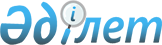 О заключении международного договора "Проект "Контроль над прекурсорами в Центральной Азии" (Казахстан, Кыргызская Республика, Таджикистан, Туркменистан, Узбекистан)"Постановление Правительства Республики Казахстан от 24 января 2000 года N 120

      В соответствии со статьей 7 Указа Президента Республики Казахстан, имеющего силу Закона, U952679_ "О порядке заключения, исполнения и денонсации международных договоров Республики Казахстан" Правительство Республики Казахстан постановляет: 

      1. Одобрить международный договор "Проект "Контроль на прекурсорами в Центральной Азии" (Казахстан, Кыргызская Республика, Таджикистан, Туркменистан, Узбекистан)". 

      2. Уполномочить Сулейменова Каирбека Шошановича - Министра внутренних дел Республики Казахстан заключить от имени Правительства Республики Казахстан международный договор "Проект "Контроль над прекурсорами в Центральной Азии" (Казахстан, Кыргызская Республика, Таджикистан, Туркменистан, Узбекистан)". 

      3. Настоящее постановление вступает в силу со дня подписания. 

 

     Премьер-Министр  Республики Казахстан  

(Специалисты: Умбетова А.М.,              Склярова И.В.)     
					© 2012. РГП на ПХВ «Институт законодательства и правовой информации Республики Казахстан» Министерства юстиции Республики Казахстан
				